ПРОЕКТ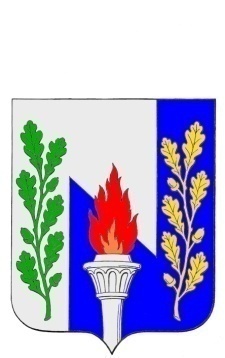 Тульская областьМуниципальное образование рабочий поселок ПервомайскийЩекинского районаСОБРАНИЕ ДЕПУТАТОВРЕШЕНИЕот __________2018 года №______О внесении изменений в решение Собрания депутатов МО р.п. Первомайский Щекинского района от 22.09.2008 №16-49«Об утверждении Положения о бюджетном процессе в муниципальном образовании р.п. Первомайский»В соответствии с Федеральным законом от 04.06.2018 года №142-ФЗ «О внесении измененийв Бюджетный кодекс Российской Федерации в частисовершенствования исполнения судебных актов и Федеральный закон «О внесении изменений в Бюджетный кодекс Российской Федерации и отдельные законодательные акты Российской Федерации и установлении особенностей исполненияфедерального бюджета в 2018 году», Федеральным законом от 06.10.2003 №131-ФЗ «Об общих принципах организации местного самоуправления в Российской Федерации», руководствуясь статьями12, 32Устава МО р.п. Первомайский Щекинского района, Собрание депутатовМОр.п. Первомайский Щекинского района РЕШИЛО:1. Внести следующие изменения в приложение к решению Собрания депутатов МО р.п. Первомайский Щекинского района от 22.09.2008 №16-49 «Об утверждении Положения о бюджетном процессе в муниципальном образовании р.п. Первомайский»:1.1. Подстатью 7.1 дополнить абзацем следующего содержания:«7.1.16 вправе принять решение о передаче своих бюджетных полномочий получателя бюджетных средств находящимся в его ведении получателям бюджетных средств или финансовому органу муниципального образования;7.1.17. вправе принять решение о передаче полномочий получателей бюджетных средств, находящихся в ведении главного распорядителя бюджетных средств, другим получателям бюджетных средств, находящимся в его ведении»;7.1.18. Главный распорядитель средств бюджета муниципального образования выступает в суде от имени муниципальному образованию:1) о возмещении вреда, причиненного физическому лицу или юридическому лицу в результате незаконных действий (бездействия) органов местного самоуправления или должностных лиц этих органов, по ведомственной принадлежности, в том числе в результате издания актов органов местного самоуправления, не соответствующих закону или иному правовому акту;2) предъявляемым при недостаточности лимитов бюджетных обязательств, доведенных подведомственному ему получателю бюджетных средств, являющемуся казенным учреждением, для исполнения его денежных обязательств;3) по иным искам к муниципальному образованию, по которым в соответствии с федеральным законом интересы соответствующего публично-правового образования представляет орган, осуществляющий в соответствии с бюджетным законодательством Российской Федерации полномочия главного распорядителя средств бюджета муниципального образования.7.1.19. Главный распорядитель средств бюджета муниципального образования выступает в суде соответственно от муниципального образования в качестве представителя истца по искам о взыскании денежных средств в порядке регресса в соответствии с пунктом 3.1 статьи 1081 Гражданского кодекса Российской Федерации к лицам, чьи действия (бездействие) повлекли возмещение вреда за счет соответственно казны муниципального образования.»1.2. В статье 18: - подстатью 18.2 дополнить новым абзацем следующего содержания:«объем доходов бюджета муниципального образования рабочий поселок Первомайский Щекинского района по группам, подгруппам и статьям классификации доходов бюджетов Российской Федерации»- абзац 3 подстатьи 18.2 изложить в следующей редакции:«прогнозом социально-экономического развития муниципального образования и пояснительной запиской к прогнозу социально-экономического развития муниципального образования;»- абзац 7 «методикой расчета и расчетами по группам, подгруппам и статьям классификации доходов бюджета муниципального образования» исключить;- абзац 13 «проектом программ муниципальных гарантий на очередной финансовый год и плановый период»1.3. подстатью 21.3 статьи 21 признать утратившей силу;1.4. подстатью 22.1 статьи 22 дополнить абзацем следующего содержания:«В случае, если при принятии решения о бюджете муниципального образования Щекинский район во втором чтении на очередной финансовый год и плановый период во втором чтении изменяется объем межбюджетных трансфертов из бюджета муниципального образования Щекинский район, предоставляемых бюджету муниципального образования рабочий поселок Первомайский Щекинского района, предметом рассмотрения проекта решения о бюджете муниципального образования рабочий поселок Первомайский Щекинского района, кроме того, являются основные характеристики бюджета муниципального образования рабочий поселок Первомайский Щекинского района»;б) подстатью 22.2 признать утратившей силу.1.5. Статьи 27 дополнить абзацем следующего содержания: «- перераспределение бюджетных ассигнований по кодам бюджетной классификации при внесении исправительных записей в целях приведения в соответствие с действующим порядком применения бюджетной классификации Российской Федерации»1.6. Подстатью 35.2 изложить в новой редакции:«35.2 Субсидии, субвенции, иные межбюджетные трансферты, имеющие целевое назначение (в случае получения уведомления об их предоставлении), в том числе поступающие в бюджет в порядке, установленном пунктом 5 статьи 242 настоящего Кодекса, а также безвозмездные поступления от физических и юридических лиц, фактически полученные при исполнении бюджета сверх утвержденных решением о бюджете доходов, направляются на увеличение расходов бюджета соответственно в целях предоставления субсидий, субвенций, иных межбюджетных трансфертов, имеющих целевое назначение, с внесением изменений в сводную бюджетную роспись без внесения изменений в решение о бюджете на текущий финансовый год (текущий финансовый год и плановый период).»1.7. Статью 36 изложить в новой редакции:«Статья 36. Исполнение судебных актов по обращению взыскания на средства бюджета муниципального образования.36.1. Общие положения1. Исполнение судебных актов по обращению взыскания на средства бюджета муниципального образования в соответствии с Бюджетным Кодексом на основании исполнительных документов (исполнительный лист, судебный приказ) с указанием сумм, подлежащих взысканию в валюте Российской Федерации, а также в соответствии с установленными законодательством Российской Федерации требованиями, предъявляемыми к исполнительным документам, срокам предъявления исполнительных документов, перерыву срока предъявления исполнительных документов, восстановлению пропущенного срока предъявления исполнительных документов.2. К исполнительному документу (за исключением судебного приказа), направляемому для исполнения судом по просьбе взыскателя или самим взыскателем, должны быть приложены копия судебного акта, на основании которого он выдан, а также заявление взыскателя с указанием реквизитов банковского счета взыскателя (реквизитов банковского счета взыскателя при предъявлении исполнительного документа в порядке, установленном статьей 36.2 настоящего Положения), на который должны быть перечислены средства, подлежащие взысканию.Заявление подписывается взыскателем либо его представителем с приложением доверенности или нотариально удостоверенной копии доверенности или иного документа, удостоверяющего полномочия представителя.Дубликат исполнительного листа направляется на исполнение вместе с копией определения суда о его выдаче.Исполнительный документ, выданный на основании судебного акта о присуждении компенсации за нарушение права на судопроизводство в разумный срок или права на исполнение судебного акта в разумный срок, направляется на исполнение судом независимо от просьбы взыскателя. К такому исполнительному документу должна быть приложена копия судебного акта, на основании которого он выдан.3. Основанием для возврата взыскателю документов, поступивших на исполнение, является:непредставление какого-либо документа, указанного в пункте 2 настоящей статьи;несоответствие документов, указанных в пунктах 1 и 2 настоящей статьи, требованиям, установленным Гражданским процессуальным кодексом Российской Федерации, Кодексом административного судопроизводства Российской Федерации, Арбитражным процессуальным кодексом Российской Федерации и законодательством Российской Федерации об исполнительном производстве;предоставление документов, указанных в пунктах 1 и 2 настоящей статьи, в орган Федерального казначейства (финансовый орган субъекта Российской Федерации, финансовый орган муниципального образования), в котором не открыт лицевой счет должника;нарушение установленного законодательством Российской Федерации срока предъявления исполнительного документа к исполнению;представление взыскателем заявления об отзыве исполнительного документа.3.1. Основанием для возврата в суд исполнительных документов, поступивших на исполнение, является:представление судом заявления (либо судебного акта) об отзыве исполнительного документа;представление должником, либо взыскателем, либо судом документа, отменяющего судебный акт, подлежащий исполнению;невозможность осуществить возврат документов, поступивших на исполнение, взыскателю.В случае возврата в суд исполнительных документов по указанным в абзацах втором и третьем настоящего пункта основаниям взыскателю направляется уведомление с приложением всех поступивших от него документов.3.2. Основаниями для возврата взыскателю или в суд документов, поступивших на исполнение, являются невозможность перечисления денежных средств по реквизитам банковского счета, представленным взыскателем или судом либо указанным судом в исполнительном документе, и непоступление уточненных реквизитов банковского счета взыскателя в течение 30 дней со дня направления взыскателю или в суд уведомления об уточнении реквизитов банковского счета взыскателя.4. Возвращение исполнительного документа взыскателю не является препятствием для нового предъявления указанного документа к исполнению в пределах срока, исчисляемого в соответствии с законодательством Российской Федерации.5. Действие (бездействие) органов, исполняющих судебные акты в порядке, определенном настоящей главой, либо отказ в совершении таких действий могут быть обжалованы взыскателем в соответствии с законодательством Российской Федерации.36.2. Исполнение судебных актов по искам к муниципальному образованию о возмещении вреда, причиненного гражданину или юридическому лицу в результате незаконных действий (бездействия) органов местного самоуправления либо должностных лиц этих органов, и о присуждении компенсации за нарушение права на судопроизводство в разумный срок или права на исполнение судебного акта в разумный срок.1. Для исполнения судебных актов по искам к муниципальным образованиям о возмещении вреда, причиненного незаконными действиями (бездействием) органов местного самоуправления или их должностных лиц, в том числе в результате издания органами местного самоуправления муниципальных правовых актов, не соответствующих закону или иному нормативному правовому акту, а также судебных актов по иным искам о взыскании денежных средств за счет средств казны муниципального образования (за исключением судебных актов о взыскании денежных средств в порядке субсидиарной ответственности главных распорядителей средств местного бюджета), судебных актов о присуждении компенсации за нарушение права на исполнение судебного акта в разумный срок за счет средств местного бюджета документы, указанные в пункте 2 статьи 36.1 настоящего Положения, направляются для исполнения в финансовый орган муниципального образования.Главный распорядитель средств бюджета муниципального образования, представлявший в суде интересы муниципального образования в соответствии с статьи 7.1 настоящего Положения, обязан в течение 10 дней после вынесения (принятия) судебного акта в окончательной форме в порядке, установленном финансовым органом муниципального образования, направить в финансовый орган муниципального образования информацию о результатах рассмотрения дела в суде, а также представить информацию о наличии оснований для обжалования судебного акта.При наличии оснований для обжалования судебного акта, а также в случае обжалования судебного акта иными участниками судебного процесса главный распорядитель средств бюджета муниципального образования в течение 10 дней после вынесения (принятия) судебного акта апелляционной, кассационной или надзорной инстанции в окончательной форме обязан в порядке, установленном финансовым органом муниципального образования, представить в финансовый орган муниципального образования информацию о результатах обжалования судебного акта.В целях реализации муниципальным образованием права регресса, установленного пунктом 3.1 статьи 1081 Гражданского кодекса Российской Федерации, финансовый орган муниципального образования уведомляет соответствующего главного распорядителя средств бюджета муниципального образования об исполнении за счет казны муниципального образования судебного акта о возмещении вреда.Муниципальным правовым актом представительного органа муниципального образования может быть установлен порядок представления главным распорядителем средств бюджета муниципального образования в финансовый орган муниципального образования информации о совершаемых действиях, направленных на реализацию муниципальным образованием права регресса, либо об отсутствии оснований для предъявления иска о взыскании денежных средств в порядке регресса.2. Исполнение судебных актов осуществляется за счет ассигнований, предусмотренных на эти цели решением о бюджете. При исполнении судебных актов в объемах, превышающих ассигнования, утвержденные решением о бюджете на эти цели, вносятся соответствующие изменения в сводную бюджетную роспись.3. Исполнение судебных актов производится в течение трех месяцев со дня поступления исполнительных документов на исполнение.Исполнение судебных актов может быть приостановлено в соответствии с законодательством Российской Федерации.В случае направления взыскателю или в суд уведомления об уточнении реквизитов банковского счета взыскателя течение срока, указанного в абзаце первом настоящего пункта, приостанавливается на срок, предусмотренный пунктом 3.2 статьи 36.1 настоящего Положения.3.1. В случае, если исполнительный документ предусматривает индексацию присужденной суммы либо иные виды расчетов, финансовый орган производит расчеты средств на выплаты по исполнительному документу в порядке, предусмотренном законодательством Российской Федерации или судебным актом.4. Органы, исполняющие судебные акты (финансовые органы муниципальных образований), ведут учет и осуществляют хранение исполнительных документов и иных документов, связанных с их исполнением.36.3. Исполнение судебных актов, предусматривающих обращение взыскания на средства местного бюджета по денежным обязательствам муниципальных казенных учреждений1. Исполнительный документ, предусматривающий обращение взыскания на средства местного бюджета по денежным обязательствам его казенного учреждения - должника, направляется судом по просьбе взыскателя или самим взыскателем вместе с документами, указанными в пункте 2 статьи 36.1 настоящего Положения, в орган, осуществляющий открытие и ведение лицевого счета муниципального казенного учреждения, по месту открытия должнику как получателю средств местного бюджета лицевых счетов для учета операций по исполнению расходов местного бюджета.2. Орган, осуществляющий открытие и ведение лицевых счетов муниципальных казенных учреждений, не позднее пяти рабочих дней после получения исполнительного документа направляет должнику уведомление о поступлении исполнительного документа и дате его приема к исполнению с приложением копии судебного акта и заявления взыскателя.При наличии оснований, указанных в пунктах 3 и 4 статьи 36.1 настоящего Положения, орган, осуществляющий открытие и ведение лицевых счетов муниципальных казенных учреждений, возвращает исполнительные документы со всеми поступившими приложениями к ним взыскателю без исполнения в течение пяти рабочих дней со дня их поступления с указанием причины возврата.3. Должник в течение 10 рабочих дней со дня получения уведомления представляет в орган, осуществляющий открытие и ведение лицевых счетов муниципальных казенных учреждений, информацию об источнике образования задолженности и о кодах бюджетной классификации Российской Федерации, по которым должны быть произведены расходы местного бюджета по исполнению исполнительного документа применительно к бюджетной классификации Российской Федерации текущего финансового года.Если выплаты по исполнению исполнительного документа имеют периодический характер, должник одновременно с информацией, указанной в абзаце первом настоящего пункта, представляет в орган, осуществляющий открытие и ведение лицевых счетов муниципальных казенных учреждений, информацию о дате ежемесячной выплаты по данному исполнительному документу.Для исполнения исполнительного документа за счет средств местного бюджета должник одновременно с информацией, указанной в абзаце первом настоящего пункта, представляет в орган, осуществляющий открытие и ведение лицевых счетов муниципальных казенных учреждений, платежное поручение на перечисление средств в размере полного либо частичного исполнения исполнительного документа в пределах остатка объемов финансирования расходов, отраженных на его лицевом счете получателя средств местного бюджета, по соответствующим кодам бюджетной классификации Российской Федерации.При нарушении должником требований, установленных настоящим пунктом, орган, осуществляющий открытие и ведение лицевых счетов муниципальных казенных учреждений, приостанавливает до момента устранения нарушения осуществление операций по расходованию средств на всех лицевых счетах должника, включая лицевые счета его структурных (обособленных) подразделений, открытые в данном органе, осуществляющем открытие и ведение лицевых счетов муниципальных казенных учреждений (за исключением операций по исполнению исполнительных документов, решений налоговых органов, а также платежных документов, предусматривающих перечисление или выдачу денежных средств для расчетов по оплате труда с лицами, работающими по трудовому договору (контракту), перечисление удержанных налогов и уплату начисленных страховых взносов на обязательное социальное страхование в связи с указанными расчетами), с уведомлением должника и его структурных (обособленных) подразделений.4. При отсутствии или недостаточности соответствующих лимитов бюджетных обязательств (бюджетных ассигнований) и (или) объемов финансирования расходов для полного исполнения исполнительного документа должник направляет органу местного самоуправления, осуществляющему бюджетные полномочия главного распорядителя (распорядителя) средств местного бюджета, в ведении которого он находится, запрос-требование о необходимости выделения ему дополнительных лимитов бюджетных обязательств (бюджетных ассигнований) и (или) объемов финансирования расходов в целях исполнения исполнительного документа с указанием даты его поступления в орган, осуществляющий открытие и ведение лицевых счетов муниципальных казенных учреждений.5. Орган местного самоуправления, осуществляющий бюджетные полномочия главного распорядителя (распорядителя) средств местного бюджета, в трехмесячный срок со дня поступления исполнительного документа в орган, осуществляющий открытие и ведение лицевых счетов муниципальных казенных учреждений, обеспечивает выделение лимитов бюджетных обязательств (бюджетных ассигнований) и (или) объемов финансирования расходов в соответствии с запросом-требованием.6. Должник обязан представить в орган, осуществляющий открытие и ведение лицевых счетов муниципальных казенных учреждений, платежное поручение на перечисление в установленном порядке средств для полного либо частичного исполнения исполнительного документа не позднее следующего рабочего дня после дня получения в установленном порядке лимитов бюджетных обязательств (бюджетных ассигнований) и (или) объемов финансирования расходов по соответствующим кодам бюджетной классификации Российской Федерации в соответствии с абзацем первым пункта 3 настоящей статьи.При неисполнении должником требований, установленных настоящим пунктом, орган, осуществляющий открытие и ведение лицевых счетов муниципальных казенных учреждений, приостанавливает до момента устранения нарушения осуществление операций по расходованию средств на всех лицевых счетах должника, включая лицевые счета его структурных (обособленных) подразделений, открытые в данном органе, осуществляющем открытие и ведение лицевых счетов муниципальных казенных учреждений (за исключением операций по исполнению исполнительных документов, решений налоговых органов, а также платежных документов, предусматривающих перечисление или выдачу денежных средств для расчетов по оплате труда с лицами, работающими по трудовому договору (контракту), перечисление удержанных налогов и уплату начисленных страховых взносов на обязательное социальное страхование в связи с указанными расчетами), с уведомлением должника и его структурных (обособленных) подразделений.7. При неисполнении должником в течение трех месяцев со дня поступления исполнительного документа в орган, осуществляющий открытие и ведение лицевых счетов муниципальных казенных учреждений, а также при нарушении должником срока выплат, указанного им в соответствии с пунктом 3 настоящей статьи, по исполнительному документу, предусматривающему выплаты периодического характера, данный орган приостанавливает до момента устранения нарушения осуществление операций по расходованию средств на всех лицевых счетах должника, включая лицевые счета его структурных (обособленных) подразделений, открытые в данном органе, осуществляющем открытие и ведение лицевых счетов муниципальных казенных учреждений (за исключением операций по исполнению исполнительных документов, решений налоговых органов, а также платежных документов, предусматривающих перечисление или выдачу денежных средств для расчетов по оплате труда с лицами, работающими по трудовому договору (контракту), перечисление удержанных налогов и уплату начисленных страховых взносов на обязательное социальное страхование в связи с указанными расчетами), с уведомлением должника и его структурных (обособленных) подразделений.Операции по лицевым счетам должника не приостанавливаются при предъявлении должником в орган, осуществляющий открытие и ведение лицевых счетов муниципальных казенных учреждений, документа, подтверждающего исполнение исполнительного документа, документа об отсрочке, о рассрочке или об отложении исполнения судебных актов либо документа, отменяющего или приостанавливающего исполнение судебного акта, на основании которого выдан исполнительный документ.При неисполнении должником исполнительного документа в течение трех месяцев со дня его поступления в орган, осуществляющий открытие и ведение лицевых счетов муниципальных казенных учреждений, указанный орган в течение 10 дней информирует об этом взыскателя.8. При поступлении в орган, осуществляющий открытие и ведение лицевых счетов муниципальных казенных учреждений, заявления взыскателя об отзыве исполнительного документа указанный орган возвращает взыскателю полностью или частично неисполненный исполнительный документ с указанием в сопроводительном письме причины его неисполнения.В случае частичного исполнения должником исполнительного документа указанный документ возвращается взыскателю с отметкой о размере перечисленной суммы.При поступлении заявления взыскателя об отзыве исполнительного документа в орган, осуществляющий открытие и ведение лицевых счетов муниципальных казенных учреждений, в период приостановления операций по расходованию средств на лицевых счетах должника (за исключением операций по исполнению исполнительных документов, решений налоговых органов, а также платежных документов, предусматривающих перечисление или выдачу денежных средств для расчетов по оплате труда с лицами, работающими по трудовому договору (контракту), перечисление удержанных налогов и уплату начисленных страховых взносов на обязательное социальное страхование в связи с указанными расчетами) указанный орган уведомляет должника об отмене приостановления операций по лицевым счетам должника, а исполнительный документ возвращает взыскателю в порядке, определенном абзацами первым и вторым настоящего пункта.9. В случае удовлетворения судом заявления взыскателя о взыскании средств с органа местного самоуправления, осуществляющего бюджетные полномочия главного распорядителя (распорядителя) средств местного бюджета, в порядке субсидиарной ответственности на основании полностью или частично неисполненного исполнительного документа по денежным обязательствам находящегося в его ведении получателя средств местного бюджета исполнительный документ о взыскании средств с органа местного самоуправления, осуществляющего бюджетные полномочия главного распорядителя (распорядителя) средств местного бюджета, направляется в орган по месту открытия главному распорядителю средств местного бюджета лицевого счета как получателю средств местного бюджета для исполнения в порядке, установленном настоящим Кодексом.10. Орган, осуществляющий открытие и ведение лицевых счетов муниципальных казенных учреждений, при исполнении в полном объеме исполнительного документа направляет исполнительный документ с отметкой о размере перечисленной суммы в суд, выдавший этот документ.11. Орган, осуществляющий открытие и ведение лицевых счетов муниципальных казенных учреждений, ведет учет и осуществляет хранение исполнительных документов и иных документов, связанных с их исполнением, в установленном им порядке.»1.8. в статью 40 внести следующие изменения:- в абзаце 1 подстатьи 40.1 слова «бюджетной отчетности бюджета муниципального образования» заменить словами «бюджетной отчетности главных администраторов бюджетных средств»;- дополнить подстатью 40.1 абзацем следующего содержания:«Главные администраторы средств бюджета муниципального образования рабочий поселок Первомайский Щекинского района не позднее 15 марта текущего года представляют годовую бюджетную отчетность в контрольно-счетную комиссию»3. Настоящее решение подлежит опубликованию в информационном бюллетене администрации и Собрания депутатов МО р.п. Первомайский и размещению на официальном сайте МО р.п. Первомайский Щекинского района.4. Настоящее решение вступает в силу со дня его официального опубликования.Глава МО р.п.ПервомайскийЩекинского районаМ.А. Хакимов